Publicado en Barrio de Gràcia, Barcelona. el 18/02/2015 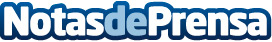 Maisha; el nuevo y precioso corto de La Academia de Animación. La escuela de stop motion por excelencia en Barcelona, lanza su corto más bello.Datos de contacto:La Academia de AnimaciónCursos de stop motion en BarcelonaNota de prensa publicada en: https://www.notasdeprensa.es/maisha-el-nuevo-y-precioso-corto-de-la Categorias: Fotografía Cine Artes Visuales Educación Televisión y Radio http://www.notasdeprensa.es